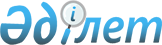 О внесении изменений и дополнений в решение Северо-Казахстанского областного маслихата от 14 декабря 2022 года № 23/1 "Об утверждении областного бюджета Северо-Казахстанской области на 2023 – 2025 годы"Решение Северо-Казахстанского областного маслихата от 17 апреля 2023 года № 2/1
      РЕШИЛ:
      1. Внести в решение Северо-Казахстанского областного маслихата "Об утверждении областного бюджета Северо-Казахстанской области на 2023 – 2025 годы" от 14 декабря 2022 года № 23/1 следующие изменения и дополнения:
      пункт 1 изложить в новой редакции: 
       "1. Утвердить областной бюджет Северо-Казахстанской области на 2023 – 2025 годы согласно приложениям 1, 2 и 3 к настоящему решению соответственно, в том числе на 2023 год в следующих объемах:
      1) доходы – 397 818 250,5 тысячи тенге, в том числе по:
      налоговым поступлениям – 43 973 425 тысяч тенге;
      неналоговым поступлениям – 1 444 278,4 тысячи тенге;
      поступления от продажи основного капитала – 3 081 тысяча тенге;
      поступления трансфертов – 352 397 466,1 тысячи тенге;
      2) затраты – 376 527 438,1 тысяч тенге; 
      3) чистое бюджетное кредитование – 22 785 630,3 тысячи тенге, в том числе:
      бюджетные кредиты – 36 920 685,3 тысячи тенге;
      погашение бюджетных кредитов – 14 135 055 тысяч тенге;
      4) сальдо по операциям с финансовыми активами – 2 500 000 тысяч тенге, в том числе:
      приобретение финансовых активов – 2 500 000 тысяч тенге;
      поступления от продажи финансовых активов государства – 0 тысяч тенге;
      5) дефицит (профицит) бюджета – -3 994 817,9 тысячи тенге;
      6) финансирование дефицита (использование профицита) бюджета – 3 994 817,9 тысячи тенге:
      поступление займов – 26 939 474 тысяч тенге;
      погашение займов – 34 053 339,7 тысячи тенге;
      используемые остатки бюджетных средств – 11 108 683,6 тысячи тенге.";
      дополнить пунктом 10-1 следующего содержания:
       "10-1. Учесть в областном бюджете на 2023 год поступление целевых текущих трансфертов из республиканского бюджета, в том числе на:
      1) приобретение жилья коммунального жилищного фонда для социально уязвимых слоев населения;
      2) повышение заработной платы работников природоохранных и специальных учреждений;
      3) субсидирование затрат перерабатывающих предприятий на закуп сельскохозяйственной продукции для производства продуктов ее глубокой переработки;
      4) проведение противоэпизоотических мероприятий;
      5) субсидирование возмещения расходов, понесенных национальной компанией в сфере агропромышленного комплекса при реализации продовольственного зерна для регулирующего воздействия на внутренний рынок;
      6) обеспечение прав и улучшение качества жизни лиц с инвалидностью в Республике Казахстан;
      7) увеличение оплаты труда педагогов организаций дошкольного образования;
      8) увеличение размера государственной стипендии обучающимся в организациях технического и профессионального, послесреднего образования.
      Распределение указанных целевых текущих трансфертов из республиканского бюджета определяется постановлением акимата Северо-Казахстанской области о реализации решения Северо-Казахстанского областного маслихата "Об утверждении областного бюджета Северо-Казахстанской области на 2023 – 2025 годы".";
      пункт 11 изложить в новой редакции:
       "11. Учесть в областном бюджете на 2023 год поступление целевых текущих трансфертов за счет целевого трансферта из Национального фонда Республики Казахстан, в том числе на:
      1) содержание объектов среднего образования, построенных в рамках пилотного национального проекта "Комфортная школа";
      2) приобретение жилья коммунального жилищного фонда для социально уязвимых слоев населения;
      3) проведение капитального ремонта объектов здравоохранения в рамках пилотного национального проекта "Модернизация сельского здравоохранения";
      4) материально-техническое оснащение организаций здравоохранения на местном уровне в рамках пилотного национального проекта "Модернизация сельского здравоохранения".
      Распределение указанных целевых текущих трансфертов из республиканского бюджета определяется постановлением акимата Северо-Казахстанской области о реализации решения Северо-Казахстанского областного маслихата "Об утверждении областного бюджета Северо-Казахстанской области на 2023-2025 годы".";
      пункт 12 дополнить подпунктами 4), 5), 6), 7), 8), 9), 10), 11) следующего содержания:
       "4) строительство и реконструкция объектов здравоохранения в рамках пилотного национального проекта "Модернизация сельского здравоохранения";
      5) развитие транспортной инфраструктуры;
      6) развитие индустриальной инфраструктуры в рамках Национального проекта по развитию предпринимательства на 2021 – 2025 годы;
      7) развитие инфраструктуры специальных экономических зон, индустриальных зон, индустриальных парков;
      8) развитие системы водоснабжения и водоотведения в городах в рамках национального проекта "Сильные регионы – драйвер развития страны";
      9) развитие и (или) обустройство инженерно-коммуникационной инфраструктуры в рамках Национального проекта "Сильные регионы – драйвер развития страны";
      10) развитие системы теплоснабжения;
      11) развитие инженерной и транспортной инфраструктуры в областных центрах.";
      пункт 13 дополнить подпунктом 4) следующего содержания:
       "4) на инвестиционные проекты в агропромышленном комплексе.";
      дополнить пунктом 14-1 следующего содержания:
       "14-1. Предусмотреть расходы областного бюджета на 2023 год за счет свободных остатков бюджетных средств, сложившихся на 1 января 2023 года, и возврата неиспользованных (недоиспользованных) в 2022 году целевых трансфертов из областного бюджета и республиканского бюджета, согласно приложению 5.";
      приложение 1 к указанному решению изложить в новой редакции согласно приложению 1 к настоящему решению;
      дополнить приложением 5 согласно приложению 2 к настоящему решению.
      2. Настоящее решение вводится в действие с 1 января 2023 года. Северо-Казахстанский областной бюджет на 2023 год Расходы областного бюджета на 2023 год за счет свободных остатков бюджетных средств, сложившихся на 1 января 2023 года, и возврата неиспользованных (недоиспользованных) в 2022 году целевых трансфертов из областного бюджета и республиканского бюджета
      Доходы:
      Расходы:
      1. За счет средств местного бюджета
      2. В рамках программы жилищного строительства "Нұрлы жер" за счет внутренних займов (облигаций)
      3. В рамках Дорожной карты занятости на 2020 – 2021 годы за счет внутренних займов (облигаций)
      Доиспользование в 2023 году неиспользованных (недоиспользованных) сумм целевых трансфертов на развитие, выделенных из республиканского бюджета в 2022 году
      Расходы:
					© 2012. РГП на ПХВ «Институт законодательства и правовой информации Республики Казахстан» Министерства юстиции Республики Казахстан
				
      Председатель Северо-Казахстанского областного маслихата 

В.Бубенко
Приложение 1 к решениюСеверо-Казахстанскогообластного маслихатаот 17 апреля 2023 № 2/1Приложение 1 к решениюСеверо-Казахстанского областного маслихатаот 14 декабря 2022 года № 23/1
Категория
Категория
Категория
Наименование
Сумма, тысяч тенге
Класс
Класс
Наименование
Сумма, тысяч тенге
Под класс
1
2
3
4
5
1) Доходы
397 818 250,5
1
Налоговые поступления
43 973 425
01
Подоходный налог
29 410 355
1
Корпоративный подоходный налог
6 716 746
2
Индивидуальный подоходный налог
22 693 609
03
Социальный налог
11 687 139
1
Социальный налог
11 687 139
05
Внутренние налоги на товары, работы и услуги
2 875 931
3
Поступления за использование природных и других ресурсов
2 869 678
4
Сборы за ведение предпринимательской и профессиональной деятельности
6 253
2
Неналоговые поступления
1 444 278,4
01
Доходы от государственной собственности
1 071 402
1
Поступления части чистого дохода государственных предприятий
43 081
5
Доходы от аренды имущества, находящегося в государственной собственности
107 389
7
Вознаграждения по кредитам, выданным из государственного бюджета
920 932
06
Прочие неналоговые поступления
372 876,4
1
Прочие неналоговые поступления
372 876,4
3
Поступления от продажи основного капитала
3 081
01
Продажа государственного имущества, закрепленного за государственными учреждениями
3 081
1
Продажа государственного имущества, закрепленного за государственными учреждениями
3 081
4
Поступления трансфертов
352 397 466,1
01
Трансферты из нижестоящих органов государственного управления
6 626 735,1
2
Трансферты из районных (городов областного значения) бюджетов
6 626 735,1
02
Трансферты из вышестоящих органов государственного управления
345 770 731
1
Трансферты из республиканского бюджета
345 770 731
Функциональная группа
Функциональная группа
Функциональная группа
Наименование
Сумма, тысяч тенге
Администратор бюджетных программ
Администратор бюджетных программ
Администратор бюджетных программ
Сумма, тысяч тенге
Программа
Программа
1
2
3
4
5
 2) Затраты
376 527 438,1
01
Государственные услуги общего характера
4 633 229,1
110
Аппарат маслихата области
115 261
001
Услуги по обеспечению деятельности маслихата области
115 261
120
Аппарат акима области
2 833 488,9
001
Услуги по обеспечению деятельности акима области
2 134 577,9
007
Капитальные расходы подведомственных государственных учреждений и организаций
345 509
009
Обеспечение и проведение выборов акимов
353 402
257
Управление финансов области
403 037
001
Услуги по реализации государственной политики в области исполнения местного бюджета, управления коммунальной собственностью и бюджетного планирования
374 000,6
009
Приватизация, управление коммунальным имуществом, постприватизационная деятельность и регулирование споров, связанных с этим
7 093
013
Капитальные расходы государственного органа 
21 943,4
263
Управление внутренней политики области
153 986
075
Обеспечение деятельности Ассамблеи народа Казахстана области
153 986
269
Управление по делам религий области
72 747
001
Услуги по реализации государственной политики в сфере религиозной деятельности на местном уровне
55 337
003
Капитальные расходы государственного органа
3 000
005
Изучение и анализ религиозной ситуации в регионе
14 410
282
Ревизионная комиссия области
330 360
001
Услуги по обеспечению деятельности ревизионной комиссии области
312 131
003
Капитальные расходы государственного органа
18 229
288
Управление строительства, архитектуры и градостроительства области
389 268,2
061
Развитие объектов государственных органов
389 268,2
718
Управление государственных закупок области
118 002
001
Услуги по реализации государственной политики в области государственных закупок на местном уровне
117 849
003
Капитальные расходы государственного органа
153
727
Управление экономики области
217 079
001
Услуги по реализации государственной политики в области формирования и развития экономической политики области
180 787
004
Капитальные расходы государственного органа 
20 020
032
Капитальные расходы подведомственных государственных учреждений и организаций
6 372
061
Экспертиза и оценка документации по вопросам бюджетных инвестиций и государственно-частного партнерства, в том числе концессии
9 900
02
Оборона
622 553,5
120
Аппарат акима области
251 836
010
Мероприятия в рамках исполнения всеобщей воинской обязанности
44 640
011
Подготовка территориальной обороны и территориальная оборона областного масштаба
55 628
012
Мобилизационная подготовка и мобилизация областного масштаба
128 331
014
Предупреждение и ликвидация чрезвычайных ситуаций областного масштаба
23 237
287
Территориальный орган, уполномоченных органов в области чрезвычайных ситуаций природного и техногенного характера, гражданской обороны, финансируемый из областного бюджета
370 717,5
002
Капитальные расходы территориального органа и подведомственных государственных учреждений
225 216,5
004
Предупреждение и ликвидация чрезвычайных ситуаций областного масштаба
145 501
03
Общественный порядок, безопасность, правовая, судебная, уголовно-исполнительная деятельность
9 466 869
252
Исполнительный орган внутренних дел, финансируемый из областного бюджета
9 466 869
001
Услуги по реализации государственной политики в области обеспечения охраны общественного порядка и безопасности на территории области
9 233 267
003
Поощрение граждан, участвующих в охране общественного порядка
6 195
006
Капитальные расходы государственного органа
227 407
04
Образование
151 712 464
120
Аппарат акима области
10 473
019
Обучение участников избирательного процесса
10 473
253
Управление здравоохранения области
624 284
043
Подготовка специалистов в организациях технического и профессионального, послесреднего образования
261 471
044
Оказание социальной поддержки обучающимся по программам технического и профессионального, послесреднего образования
101 250
057
Подготовка специалистов с высшим, послевузовским образованием и оказание социальной поддержки обучающимся
261 563
261
Управление образования области
133 640 514
001
Услуги по реализации государственной политики на местном уровне в области образования
654 414
003
Общеобразовательное обучение по специальным образовательным учебным программам
3 454 517
004
Информатизация системы образования в государственных организациях образования 
112 769
005
Приобретение и доставка учебников, учебно-методических комплексов для государственных организаций образования
576 768
006
Общеобразовательное обучение одаренных детей в специализированных организациях образования
2 115 141
007
Проведение школьных олимпиад, внешкольных мероприятий и конкурсов областного, районного (городского) масштабов
85 737
011
Обследование психического здоровья детей и подростков и оказание психолого-медико-педагогической консультативной помощи населению
776 163
013
Капитальные расходы государственного органа 
70 929
019
Присуждение грантов областным государственным учреждениям образования за высокие показатели работы
56 000
024
Подготовка специалистов в организациях технического и профессионального образования
8 566 572
029
Методическое и финансовое сопровождение системы образования
1 637 585
052
Повышение квалификации, подготовка и переподготовка кадров в рамках Государственной программы развития продуктивной занятости и массового предпринимательства на 2017 – 2021 годы "Еңбек"
624 474
055
Дополнительное образование для детей и юношества
3 110 632
057
Подготовка специалистов с высшим, послевузовским образованием и оказание социальной поддержки обучающимся
67 039
067
Капитальные расходы подведомственных государственных учреждений и организаций
2 592 431
081
Дошкольное воспитание и обучение
5 599 371
082
Общеобразовательное обучение в государственных организациях начального, основного и общего среднего образования
77 325 581
083
Организация бесплатного подвоза учащихся до ближайшей школы и обратно в сельской местности
469 155
086
Выплата единовременных денежных средств казахстанским гражданам, усыновившим (удочерившим) ребенка (детей)-сироту и ребенка (детей), оставшегося без попечения родителей
7 762
087
Ежемесячные выплаты денежных средств опекунам (попечителям) на содержание ребенка-сироты (детей-сирот), и ребенка (детей), оставшегося без попечения родителей
267 463
202
Реализация государственного образовательного заказа в дошкольных организациях образования
9 266 410
203
Реализация подушевого финансирования в государственных организациях среднего образования
16 203 601
285
Управление физической культуры и спорта области
5 478 785
006
Дополнительное образование для детей и юношества по спорту
4 611 755
007
Общеобразовательное обучение одаренных в спорте детей в специализированных организациях образования
867 030
288
Управление строительства, архитектуры и градостроительства области
11 958 408
011
Строительство и реконструкция объектов дошкольного воспитания и обучения
35 818,9
012
Строительство и реконструкция объектов начального, основного среднего и общего среднего образования
1 415 284,4
069
Строительство и реконструкция объектов дополнительного образования
423 685,4
082
Строительство и реконструкция объектов высшего и послевузовского образования
2 986 780,2
099
Строительство и реконструкция объектов технического, профессионального и послесреднего образования
2 878 667,8
205
Строительство объектов начального, основного среднего и общего среднего образования в рамках пилотного национального проекта "Комфортная школа"
4 218 171,3
05
Здравоохранение
14 872 513,1
253
Управление здравоохранения области
10 565 025,8
001
Услуги по реализации государственной политики на местном уровне в области здравоохранения
212 128
006
Услуги по охране материнства и детства
282 354
007
Пропаганда здорового образа жизни
47 048
008
Реализация мероприятий по профилактике и борьбе со СПИД в Республике Казахстан
113 073
016
Обеспечение граждан бесплатным или льготным проездом за пределы населенного пункта на лечение
239
018
Информационно-аналитические услуги в области здравоохранения
45 756
023
Социальная поддержка медицинских и фармацевтических работников
223 500
027
Централизованный закуп и хранение вакцин и других медицинских иммунобиологических препаратов для проведения иммунопрофилактики населения
906 551
029
Областные базы специального медицинского снабжения
111 654
033
Капитальные расходы медицинских организаций здравоохранения
7 491 250,8
039
Оказание дополнительного объема медицинской помощи, включающий медицинскую помощь субъектами здравоохранения, оказание услуг Call-центрами и прочие расходы
349 822
041
Дополнительное обеспечение гарантированного объема бесплатной медицинской помощи по решению местных представительных органов областей
433 244
050
Возмещение лизинговых платежей по санитарному транспорту, медицинским изделиям, требующие сервисного обслуживания, приобретенных на условиях финансового лизинга
348 406
288
Управление строительства, архитектуры и градостроительства области
4 307 487,3
038
Строительство и реконструкция объектов здравоохранения
4 307 487,3
06
Социальная помощь и социальное обеспечение
11 094 388
256
Управление координации занятости и социальных программ области
9 477 422
001
Услуги по реализации государственной политики на местном уровне в области обеспечения занятости и реализации социальных программ для населения
232 817
002
Предоставление специальных социальных услуг для престарелых и лиц с инвалидностью 
в медико-социальных учреждениях (организациях) общего типа, в центрах оказания специальных социальных услуг, в центрах социального обслуживания
1 056 914
003
Социальная поддержка лиц с инвалидностью
112 508
007
Капитальные расходы государственного органа
1 000
012
Предоставление специальных социальных услуг для детей с инвалидностью в государственных медико-социальных учреждениях (организациях) для детей с нарушениями функций опорно-двигательного аппарата, в центрах оказания специальных социальных услуг, в центрах социального обслуживания
125 955
013
Предоставление специальных социальных услуг для лиц с инвалидностью с психоневрологическими заболеваниями, в психоневрологических медико-социальных учреждениях (организациях), в центрах оказания специальных социальных услуг, в центрах социального обслуживания
3 425 205
014
Предоставление специальных социальных услуг для престарелых, лиц с инвалидностью, в том числе детей с инвалидностью, в реабилитационных центрах
123 643
015
Предоставление специальных социальных услуг для детей с инвалидностью с психоневрологическими патологиями в детских психоневрологических медико-социальных учреждениях (организациях), в центрах оказания специальных социальных услуг, в центрах социального обслуживания
533 199
018
Размещение государственного социального заказа в неправительственных организациях
75 060
044
Реализация миграционных мероприятий на местном уровне
322
053
Услуги по замене и настройке речевых процессоров к кохлеарным имплантам
30 345
067
Капитальные расходы подведомственных государственных учреждений и организаций
83 542
113
Целевые текущие трансферты нижестоящим бюджетам
3 676 912
261
Управление образования области
1 492 546
015
Социальное обеспечение сирот, детей, оставшихся без попечения родителей
1 049 663
092
Содержание ребенка (детей), переданного патронатным воспитателям
223 911
095
Содержание детей школьного возраста из отдаленных населенных пунктов, переданных временной семье
159 709
201
Государственная поддержка по содержанию детей-сирот и детей, оставшихся без попечения родителей, в детских домах семейного типа и приемных семьях
59 263
263
Управление внутренней политики области 
20 000
077
Обеспечение прав и улучшение качества жизни лиц с инвалидностью в Республике Казахстан
20 000
298
Управление государственной инспекции труда области
104 420
001
Услуги по реализации государственной политики в области регулирования трудовых отношений на местном уровне
104 420
07
Жилищно-коммунальное хозяйство
25 660 798,3
279
Управление энергетики и жилищно-коммунального хозяйства области
25 660 798,3
001
Услуги по реализации государственной политики на местном уровне в области энергетики и жилищно-коммунального хозяйства
109 713
005
Капитальные расходы государственного органа 
3 951
032
Субсидирование стоимости услуг по подаче питьевой воды из особо важных групповых и локальных систем водоснабжения, являющихся безальтернативными источниками питьевого водоснабжения 
3 972 715
038
Развитие коммунального хозяйства
35 855,5
054
Выплаты отдельным категориям граждан за жилище, арендуемое в частном жилищном фонде
2 067
113
Целевые текущие трансферты нижестоящим бюджетам
5 486 736,1
114
Целевые трансферты на развитие нижестоящим бюджетам
16 049 760,7
08
Культура, спорт, туризм и информационное пространство
14 251 317,1
263
Управление внутренней политики области 
933 071
001
Услуги по реализации государственной внутренней политики на местном уровне
127 209
003
Реализация мероприятий в сфере молодежной политики
50 729
005
Капитальные расходы государственного органа 
19 042
007
Услуги по проведению государственной информационной политики 
704 248
032
Капитальные расходы подведомственных государственных учреждений и организаций
31 843
266
Управление предпринимательства и индустриально-инновационного развития области
11 995
044
Субсидирование части затрат субъектов предпринимательства на содержание санитарно-гигиенических узлов
11 995
285
Управление физической культуры и спорта области
5 172 641
001
Услуги по реализации государственной политики на местном уровне в сфере физической культуры и спорта
117 763,7
002
Проведение спортивных соревнований на областном уровне
253 277
003
Подготовка и участие членов областных сборных команд по различным видам спорта на республиканских и международных спортивных соревнованиях
4 229 955
005
Капитальные расходы государственного органа 
13 718
032
Капитальные расходы подведомственных государственных учреждений и организаций
534 927,3
113
Целевые текущие трансферты нижестоящим бюджетам
23 000
288
Управление строительства, архитектуры и градостроительства области
3 559 234,1
024
Развитие объектов спорта
1 705 654
027
Развитие объектов культуры
1 853 580,1
743
Управление цифровых технологий области
82 749,0
001
Услуги по реализации государственной политики на местном уровне в области информатизации, оказания государственных услуг и проектного управления области
76 102
003
Капитальные расходы государственного органа
6 647
748
Управление культуры, развития языков и архивного дела области
4 491 627
001
Услуги по реализации государственной политики на местном уровне в области культуры, развития языков и архивного дела
158 856
002
Развитие государственного языка и других языков народа Казахстана
86 278
003
Капитальные расходы государственного органа 
13 765
005
Поддержка культурно-досуговой работы
432 299
007
Обеспечение сохранности историко-культурного наследия и доступа к ним
576 622
008
Поддержка театрального и музыкального искусства
1 884 791
009
Обеспечение функционирования областных библиотек
314 276
010
Обеспечение сохранности архивного фонда
538 399
032
Капитальные расходы подведомственных государственных учреждений и организаций
148 861
113
Целевые текущие трансферты нижестоящим бюджетам
337 480
09
Топливно-энергетический комплекс и недропользование 
108 975
279
Управление энергетики и жилищно-коммунального хозяйства области
108 975
050
Субсидирование затрат энергопроизводящих организаций на приобретение топлива для бесперебойного проведения отопительного сезона
108 975
10
Сельское, водное, лесное, рыбное хозяйство, особо охраняемые природные территории, охрана окружающей среды и животного мира, земельные отношения
68 997 020,4
254
Управление природных ресурсов и регулирования природопользования области
2 718 979
001
Услуги по реализации государственной политики в сфере охраны окружающей среды на местном уровне
140 480
002
Установление водоохранных зон и полос водных объектов
8 000
005
Охрана, защита, воспроизводство лесов и лесоразведение
2 116 662
006
Охрана животного мира
45 643
008
Мероприятия по охране окружающей среды
19 000
032
Капитальные расходы подведомственных государственных учреждений и организаций
366 915
104
Возмещение части расходов, понесенных субъектом рыбного хозяйства, при инвестиционных вложениях
12 279
114
Целевые трансферты на развитие нижестоящим бюджетам
10 000
719
Управление ветеринарии области
2 716 852,4
001
Услуги по реализации государственной политики на местном уровне в сфере ветеринарии
193 805
003
Капитальные расходы государственного органа 
33 384
010
Организация отлова и уничтожения бродячих собак и кошек
10 869
011
Возмещение владельцам стоимости обезвреженных (обеззараженных) и переработанных без изъятия животных, продукции и сырья животного происхождения, представляющих опасность для здоровья животных и человека
36 973
012
Проведение ветеринарных мероприятий по профилактике и диагностике энзоотических болезней животных
127 005
013
Проведение мероприятий по идентификации сельскохозяйственных животных
184 072
014
Проведение противоэпизоотических мероприятий
1 824 161
030
Централизованный закуп ветеринарных препаратов по профилактике и диагностике энзоотических болезней животных, услуг по их профилактике и диагностике, организация их хранения и транспортировки (доставки) местным исполнительным органам районов (городов областного значения)
51 582
033
Идентификация безнадзорных и бродячих животных
2 154
034
Вакцинация и стерилизация бродячих животных
37 684
035
Идентификация домашних животных, владельцы которых относятся к социально уязвимым слоям населения
2 738
040
Централизованный закуп средств индивидуальной защиты работников, приборов, инструментов, техники, оборудования и инвентаря, для материально-технического оснащения государственных ветеринарных организаций
153 759,4
075
Обеспечение ветеринарной безопасности на территории области
58 666
741
Управление сельского хозяйства и земельных отношений области
63 561 189
001
Услуги по реализации государственной политики в сфере сельского хозяйства и регулирования земельных отношений на местном уровне
400 697
002
Субсидирование развития семеноводства
1 740 961
005
Субсидирование стоимости пестицидов, биоагентов (энтомофагов), предназначенных для проведения обработки против вредных и особо опасных вредных организмов с численностью выше экономического порога вредоносности и карантинных объектов
10 835 553
019
Услуги по распространению и внедрению инновационного опыта
25 000
045
Определение сортовых и посевных качеств семенного и посадочного материала
30 000
046
Государственный учет и регистрация тракторов, прицепов к ним, самоходных сельскохозяйственных, мелиоративных и дорожно-строительных машин и механизмов
2 712
047
Субсидирование стоимости удобрений (за исключением органических)
7 052 500
050
Возмещение части расходов, понесенных субъектом агропромышленного комплекса, при инвестиционных вложениях
17 674 107
051
Субсидирование в рамках гарантирования и страхования займов субъектов агропромышленного комплекса
212 275
053
Субсидирование развития племенного животноводства, повышение продуктивности и качества продукции животноводства
9 574 586
055
Субсидирование процентной ставки по кредитным и лизинговым обязательствам в рамках направления по финансовому оздоровлению субъектов агропромышленного комплекса
78
056
Субсидирование ставок вознаграждения при кредитовании, а также лизинге на приобретение сельскохозяйственных животных, техники и технологического оборудования
10 308 027
057
Субсидирование затрат перерабатывающих предприятий на закуп сельскохозяйственной продукции для производства продуктов ее глубокой переработки в сфере животноводства
5 501 523
077
Субсидирование возмещения расходов, понесенных национальной компанией в сфере агропромышленного комплекса при реализации продовольственного зерна для регулирующего воздействия на внутренний рынок
163 170
113
Целевые текущие трансферты нижестоящим бюджетам
40 000
11
Промышленность, архитектурная, градостроительная и строительная деятельность
12 269 499,2
288
Управление строительства, архитектуры и градостроительства области
12 189 583,2
001
Услуги по реализации государственной политики в области строительства, архитектуры и градостроительства на местном уровне
180 571
113
Целевые текущие трансферты нижестоящим бюджетам
2 598 898,7
114
Целевые трансферты на развитие нижестоящим бюджетам
9 410 113,5
728
Управление государственного архитектурно-строительного контроля и лицензирования области
79 916
001
Услуги по реализации государственной политики в области архитектурно-строительного контроля и лицензирования на местном уровне
79 916
12
Транспорт и коммуникации
31 451 131,3
268
Управление пассажирского транспорта и автомобильных дорог области
31 451 131,3
001
Услуги по реализации государственной политики на местном уровне в области транспорта и коммуникаций
138 777
002
Развитие транспортной инфраструктуры
131 981
003
Обеспечение функционирования автомобильных дорог
1 000 000
005
Субсидирование пассажирских перевозок по социально значимым межрайонным (междугородним) сообщениям
1 329 125
011
Капитальные расходы государственного органа 
15 680
025
Капитальный и средний ремонт автомобильных дорог областного значения и улиц населенных пунктов
5 586 465,5
028
Реализация приоритетных проектов транспортной инфраструктуры
896 362
113
Целевые текущие трансферты нижестоящим бюджетам
21 478 946,1
114
Целевые трансферты на развитие нижестоящим бюджетам
873 794,7
13
Прочие
9 839 327,4
253
Управление здравоохранения области
234 917
058
Реализация мероприятий по социальной и инженерной инфраструктуре в сельских населенных пунктах в рамках проекта "Ауыл-Ел бесігі"
234 917
257
Управление финансов области
908 182
012
Резерв местного исполнительного органа области
908 182
261
Управление образования области
3 465 714
079
Реализация мероприятий по социальной и инженерной инфраструктуре в сельских населенных пунктах в рамках проекта "Ауыл-Ел бесігі"
2 964 141
096
Выполнение государственных обязательств по проектам государственно-частного партнерства 
501 573
266
Управление предпринимательства и индустриально-инновационного развития области
2 536 941,3
001
Услуги по реализации государственной политики на местном уровне в области развития предпринимательства и индустриально-инновационной деятельности
187 497
003
Капитальные расходы государственного органа
5 123
004
Реализация мероприятий в рамках государственной поддержки индустриально-инновационной деятельности
36 862,3
005
Поддержка частного предпринимательства в рамках национального проекта по развитию предпринимательства на 2021 – 2025 годы
37 000
008
Поддержка предпринимательской деятельности
4 000
010
Субсидирование процентной ставки по кредитам в рамках национального проекта по развитию предпринимательства на 2021 – 2025 годы и Механизма кредитования приоритетных проектов
1 966 521
011
Частичное гарантирование кредитов малому и среднему бизнесу в рамках национального проекта по развитию предпринимательства на 2021 – 2025 годы и Механизма кредитования приоритетных проектов
299 938
279
Управление энергетики и жилищно-коммунального хозяйства области
104 040
024
Развитие индустриальной инфраструктуры в рамках национального проекта по развитию предпринимательства на 2021 – 2025 годы
104 040
285
Управление физической культуры и спорта области
255 114
053
Реализация мероприятий по социальной и инженерной инфраструктуре в сельских населенных пунктах в рамках проекта "Ауыл-Ел бесігі"
214 583
096
Выполнение государственных обязательств по проектам государственно-частного партнерства 
40 531
288
Управление строительства, архитектуры и градостроительства области
2 332 889,1
040
Развитие инфраструктуры специальных экономических зон, индустриальных зон, индустриальных парков
1 042 342,7
093
Развитие социальной и инженерной инфраструктуры в сельских населенных пунктах в рамках проекта "Ауыл-Ел бесігі"
1 290 546,4
727
Управление экономики области
1 530
003
Разработка или корректировка, а также проведение необходимых экспертиз технико-экономических обоснований местных бюджетных инвестиционных проектов и конкурсных документаций проектов государственно-частного партнерства, концессионных проектов, консультативное сопровождение проектов государственно-частного партнерства и концессионных проектов
1 530
14
Обслуживание долга
2 357 486
257
Управление финансов области
2 357 486
004
Обслуживание долга местных исполнительных органов 
2 353 438
016
Обслуживание долга местных исполнительных органов по выплате вознаграждений и иных платежей по займам из республиканского бюджета
4 048
15
Трансферты
19 189 866,7
257
Управление финансов области 
19 189 866,7
007
Субвенции
17 086 266
011
Возврат неиспользованных (недоиспользованных) целевых трансфертов
354 705,1
052
Возврат сумм неиспользованных (недоиспользованных) целевых трансфертов на развитие, выделенных в истекшем финансововм году, разрешенных доиспользовать по решению Правительства Республики Казахстан
31 111
053
Возврат сумм неиспользованных (недоиспользованных) целевых трансфертов, выделенных из республиканского бюджета за счет целевого трансферта из Национального фонда Республики Казахстан
1 717 784,6
3) Чистое бюджетное кредитование
22 785 630,3
Бюджетные кредиты
36 920 685,3
06
Социальная помощь и социальное обеспечение
659 344
256
Управление координации занятости и социальных программ области
659 344
063
Предоставление бюджетных кредитов для содействия предпринимательской инициативе молодежи
659 344
07
Жилищно-коммунальное хозяйство
16 426 341,3
288
Управление строительства, архитектуры и градостроительства области
16 426 341,3
009
Кредитование районных (городов областного значения) бюджетов на проектирование и (или) строительство жилья
16 426 341,3
10
Сельское, водное, лесное, рыбное хозяйство, особо охраняемые природные территории, охрана окружающей среды и животного мира, земельные отношения
19 835 000
727
Управление экономики области
1 035 000
007
Бюджетные кредиты местным исполнительным органам для реализации мер социальной поддержки специалистов
1 035 000
741
Управление сельского хозяйства и земельных отношений области
18 800 000
087
Кредитование на предоставление микрокредитов сельскому населению для масштабирования проекта по повышению доходов сельского населения
1 800 000
092
Кредитование инвестиционных проектов в агропромышленном комплексе
17 000 000
Категория
Категория
Категория
Наименование
Сумма, тысяч тенге
Класс
Класс
Наименование
Сумма, тысяч тенге
Подкласс
Подкласс
Сумма, тысяч тенге
5
Погашение бюджетных кредитов
14 135 055
01
Погашение бюджетных кредитов
14 135 055
1
Погашение бюджетных кредитов, выданных из государственного бюджета
14 135 055
Функциональная группа
Функциональная группа
Функциональная группа
Наименование
Сумма, тысяч тенге
Администратор бюджетных программ
Администратор бюджетных программ
Администратор бюджетных программ
Сумма, тысяч тенге
Программа
Программа
4) Сальдо по операциям с финансовыми активами
2 500 000
Приобретение финансовых активов
2 500 000
13
Прочие
2 500 000
741
Управление сельского хозяйства и земельных отношений области
2 500 000
065
Формирование или увеличение уставного капитала юридических лиц
2 500 000
Поступления от продажи финансовых активов государства
0 
Категория
Категория
Категория
Наименование
Сумма, тысяч тенге
Класс
Класс
Наименование
Сумма, тысяч тенге
Подкласс
5) Дефицит (профицит) бюджета
-3 994 817,9
6) Финансирование дефицита 
3 994 817,9
(использование профицита) бюджета
7
Поступления займов
26 939 474
01
Внутренние государственные займы
26 939 474
1
Государственные эмиссионные ценные бумаги
6 454 474
2
Договоры займа
20 485 000
Функциональная группа
Функциональная группа
Функциональная группа
Наименование
Сумма, тысяч тенге
Администратор бюджетных программ
Администратор бюджетных программ
Администратор бюджетных программ
Сумма, тысяч тенге
Программа
Программа
16
Погашение займов
34 053 339,7
257
Управление финансов области 
34 053 339,7
008
Погашение долга местного исполнительного органа 
31 013 227,7
015
Погашение долга местного исполнительного органа перед вышестоящим бюджетом
2 405 112
018
Возврат неиспользованных бюджетных кредитов, выданных из республиканского бюджета
635 000
Категория
Категория
Категория
Наименование
Сумма, тысяч тенге
Класс
Класс
Наименование
Сумма, тысяч тенге
Подкласс
Подкласс
Сумма, тысяч тенге
8
Используемые остатки бюджетных средств
11 108 683,6
01
Остатки бюджетных средств
11 108 683,6
1
Свободные остатки бюджетных средств
11 108 683,6Приложение 2 к решениюСеверо-Казахстанского областного маслихатаот 17 апреля 2023 № 2/1Приложение 5 к решениюСеверо-Казахстанскогообластного маслихатаот 14 декабря 2022 № 23/1
Категория 
Категория 
Категория 
Категория 
Наименование 
Сумма, тысяч тенге
Класс
Класс
Класс
Сумма, тысяч тенге
Подкласс 
Подкласс 
Сумма, тысяч тенге
Специфика
Сумма, тысяч тенге
4
Поступления трансфертов 
626 735,1
01
Трансферты из нижестоящих органов государственного управления
626 735,1
2
Трансферты из районных (городов областного значения) бюджетов
626 735,1
02
Возврат неиспользованных (недоиспользованных) целевых трансфертов
356 524,3
в том числе:
Из республиканского бюджета:
317 458,6
Айыртауский район
3,6
Акжарский район
107,5
Аккайынский район
125 713,7
Есильский район
7,6
Жамбылский район
18,9
Магжана Жумабаева
2 004,4
Кызылжарский район
38,9
Мамлютский район
32,7
район имени Габита Мусрепова
61,0
Тайыншинский район
97,8
Тимирязевский район
9,4
Уалихановский район
16,7
район Шал акына
105,8
город Петропавловск
189 240,6
Из областного бюджета:
39 065,7
Айыртауский район
3,2
Акжарский район
3,9
Аккайынский район
79,1
Есильский район
14,9
Жамбылский район
108,9
Магжана Жумабаева
16 416,4
Кызылжарский район
15 567,3
Мамлютский район
2 541,8
район имени Габита Мусрепова
2,7
Тайыншинский район
346,7
Тимирязевский район
223,7
Уалихановский район
0,8
Шал акына
29
город Петропавловск
3 727,3
15
Возврат сумм неиспользованных (недоиспользованных) целевых трансфертов на развитие, выделенных в истекшем финансовом году, разрешенных доиспользовать по решению местных исполнительных органов
31 209,1
Из Национального фонда:
31 111
город Петропавловск
31 111
Из областного бюджета:
98,1
район имени Габита Мусрепова
0,4
Тимирязевский район
0,2
город Петропавловск
97,5
16
Возврат сумм неиспользованных (недоиспользованных) целевых трансфертов, выделенных из республиканского бюджета за счет целевого трансферта из Национального фонда Республики Казахстан
239 001,7
в том числе:
Айыртауский район
1 031,9
Акжарский район
1 074,1
Аккайынский район
10 931,7
Есильский район
1,4
Жамбылский район
20,5
Магжана Жумабаева
2,2
Кызылжарский район
6 353,5
Мамлютский район
32 354,6
район имени Габита Мусрепова
9 466,3
Тайыншинский район
21 442,4
Тимирязевский район
156 144
Уалихановский район
13,6
район Шал акына
161,6
город Петропавловск
3,9
8
Используемые остатки бюджетных средств
7 501 201,7
01
Остатки бюджетных средств
7 501 201,7
1
Свободные остатки бюджетных средств
7 501 201,7
01
Свободные остатки бюджетных средств
7 501 201,7
Всего:
Всего:
Всего:
Всего:
8 127 936,8
Функцио-нальная группа
Админи-стратор бюджетных программ
Прог-рамма
Под программа
Наименование 
Сумма, тысяч тенге
10
719
Управление ветеринарии области
22 756,4
040
Централизованный закуп средств индивидуальной защиты работников, приборов, инструментов, техники, оборудования и инвентаря, для материально-технического оснащения государственных ветеринарных организаций
22 756,4
015
За счет средств местного бюджета
22 756,4
15
257
Управление финансов области
2 058 707,5
011
Возврат неиспользованных (недоиспользованных) целевых трансфертов
319 889,6
015
За счет средств местного бюджета
319 889,6
052
Возврат сумм неиспользованных (недоиспользованных) целевых трансфертов на развитие, выделенных в истекшем финансовом году, разрешенных доиспользовать по решению Правительства Республики Казахстан
31 111
015
За счет средств местного бюджета
31 111
053
Возврат сумм неиспользованных (недоиспользованных) целевых трансфертов, выделенных из республиканского бюджета за счет целевого трансферта из Национального фонда Республики Казахстан
1 707 706,9
015
За счет средств местного бюджета
1 707 706,9
16
257
Управление финансов области
635 000
018
Возврат неиспользованных бюджетных кредитов, выданных из республиканского бюджета
635 000
015
За счет средств местного бюджета
635 000
Всего:
Всего:
Всего:
Всего:
2 716 463,9
Функци-ональная группа
Админи-стратор бюджетных программ
Прог-рамма
Под программа
Наименование 
Сумма, тысяч тенге
07
288
Управление строительства, архитектуры и градостроительства области 
4 127 891
009
Кредитование районных (городов областного значения) бюджетов на проектирование и (или) строительство жилья
4 127 891
005
За счет внутренних займов
4 127 891
в том числе:
район Магжана Жумабаева
150 000
город Петропавловск
3 977 891
Всего:
Всего:
Всего:
Всего:
4 127 891
Функцио-нальная группа
Админи-стратор бюджетных программ
Прог-рамма
Под программа
Наименование 
Сумма, тысяч тенге
04
288
Управление строительства, архитектуры и градостроительства области 
55 609,4
069
Строительство и реконструкция объектов дополнительного образования
55 609,4
005
За счет внутренних займов
55 609,4
Строительство общежития на 244 человека для колледжа сферы обслуживания в городе Петропавловске (благоустройство и наружные инженерные сети)
41 147,6
Строительство общежития на 244 человека для колледжа сферы обслуживания в городе Петропавловске (без наружных инженерных сетей и благоустройства)
14 461,8
05
288
Управление строительства, архитектуры и градостроительства области 
268 076,6
038
Строительство и реконструкция объектов здравоохранения
268 076,6
005
За счет внутренних займов
268 076,6
Строительство поликлиники на 250 посещений в смену в городе Петропавловске (микрорайон "Жас Оркен")
218 076,6
Строительство поликлиники на 250 посещений в смену в микрорайоне "Береке" города Петропавловска 
50 000
08
288
Управление строительства, архитектуры и градостроительства области 
46 858,6
024
Развитие объектов спорта
46 858,6
005
За счет внутренних займов
46 858,6
Строительство общежития на 244 человека для специализированной школы-интерната-колледжа олимпийского резерва в городе Петропавловске (без наружных инженерных сетей и благоустройства)
46 858,6
13
288
Управление строительства, архитектуры и градостроительства области 
34 369,5
040
Развитие инфраструктуры специальных экономических зон, индустриальных зон, индустриальных парков
34 369,5
005
За счет внутренних займов
34 369,5
Развитие инфраструктуры специальной экономической зоны по улице Нефтепроводная микрорайона "Береке" в городе Петропавловске (субзона 2) (2 очередь)
34 369,5
Всего:
Всего:
Всего:
Всего:
404 914,1
Функцио-нальная группа
Админи-стратор бюджетных программ
Прог- рамма
Под прог-рамма
Наименование 
Сумма, тысяч тенге
04
288
Управление строительства, архитектуры и градостроительства области
878 667,8
099
Строительство и реконструкция объектов технического, профессионального и послесреднего образования
878 667,8
015
За счет средств местного бюджета
878 667,8
Строительство учебно-лабораторного корпуса "Kozybaev University Teaching and research center" Северо-Казахстанского государственного университета имени Манаша Козыбаева
878 667,8
Всего:
Всего:
Всего:
Всего:
878 667,8